COMPTE RENDU DE	                                                          LA REUNION DU CONSEIL D’ADMINISTRATIONDU COMITE DEPARTEMENTAL DES ARCHERSD’EURE ET LOIRTENUE À CHARTRES LE 21/10/2017Les membres élus présents sont :SORIEUX Françoise ; WISNIEWSKI Carole ; ALLAIS Yves ; DESCOTTES Laurent ; PAUL Loïc ;  SORIEUX Bernard ; WELSCH Michaël .Absents : BIRRE Eric ; SICARD Aymeric démissionnaire (mutation)OUVERTURE DE LA REUNION PAR LE PRÉSIDENT  Laurent DESCOTTES  à 20H45:  Préparation de l’AG du mois d’octobre 2018Modification des attributions des fonctions des membres au sein du CDTA28Planning des réunions pour la saison 2017 - 2018Questions diverses  COMPTE RENDU DE LA REUNION Modification de l’attribution des fonctions des membres au sein du CDTA28 Madame Carole WISNIEWSKI prend le poste de trésorière adjointe.Sa nomination est acceptée à l’unanimité.    Cela permettra à Mme WISNIEWSKI de soulager le travail de M. Loïc PAUL, trésorier.Loïc ventilera et Carole s’occupera des chèques.Un virement de 4000 € du CNDS n’a pas encore pu être utilisé par manque d’information (Une erreur d’adresse lors de la communication)Il manque encore un versement de 4000 € de la part du club de BONNEVAL.Monsieur Jean Christophe FOVEAU, de retour dans la région, pourrait aider Mme WISNIEWSKI pour utiliser  le logiciel de comptabilité.				Suite à la modification administrative des Régions, la FFTA  a  dû modifier  la numérotation de tous les clubs.Cette année, plusieurs propositions de stages ont été faites mais annulées faute de participants.Deux nouveaux stages sont mis en place pour le 1er octobre 2017.Une relance sera faite afin de trouver un peu plus de stagiaires.Pas de changement pour les différents labels.Pour leur attributionPour l’ ETAF : Ecole de Tir à l’Arc Française Suite à la démission de M. SICARD, il faudra trouver un nouveau responsable au sein des membres du CDTA ou coopté.Calendrier.Le club de DREUX ne souhaite pas accueillir une manche de DID car il organise le Championnat de Ligue salle par équipe de club.Le souhait de la Ligue est de faire  3 manches de DID par groupe de département.VOVES le 13/05/2018       PITHIVIERS  03/06/2018    Carole se renseigne pour la date et recherche un 3ème club.  Carole se charge de contacter Daniel DESPRES pour obtenir le calendrier de la Ligue.Une adresse pour la diffusion des mandats sur la région du club qui organise un concours :              clubs-tiralarc@tiralarc-centrevaldeloir.fr Tous les présidents reçoivent les mandats envoyés à cette adresse.RécompensesDeux dossiers ont été établis pour les récompenses de la Fédé : J.P. KERGASTEL et Éric BIRRE.Voir avec le CDOS pour la liste des médaillés du Département.ConcoursFinale SPJ et Débutants et Chpt. Dép. par équipes de clubs. : BROU à la place de COURVILLE les 10 et 11 février 2018. Une réunion avec le Club de BROU sera faite en décembre pour l’organisation.Championnats DépartementauxNature : ARROUCampagne NOGENT le ROI3D   BONNEVAL    10 décembreFITA   : DREUXFédéral : AUNEAUResult’arcCertains présidents de club organisant des concours maitrisent mal le logiciel « result’arc »Une formation le samedi 21 octobre après-midi sera proposée.Vote lors des AGPréparer un bulletin pour l’AG extraordinaireVote à main levée pour l’AG normale.Aucune candidature, après appel, n’ a été reçue pour compléter le CDTA28. TarifsDeux euros de plus pour la Fédé.Pas de modification pour le Département.DiplômesEntraîneur2 : MARIE ELISE StéphanieEntraîneur 1 : FAUCON Jean		DUFRENOY RaphaëlRécompensesPour les jeunes l’Archerie du Centre a offert une poignée et un sac à dos. Ce don sera mis en jeu pour la saison 2017/2018.50 € en bon d’achat à l’Archerie du Centre seront remis à l’AG pour un podium lors des championnats de France.Planning des réunions   En   annexeFin de séance à 23hSORIEUX Françoise						DESCOTTES LaurentLa secrétaire 							Le Président  	 	 	 	 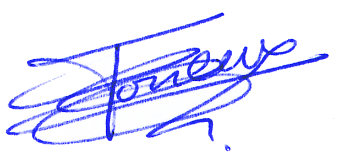 